Муниципальное дошкольное образовательное учреждение «Детский сад № 109»Планета детства «Изюминка»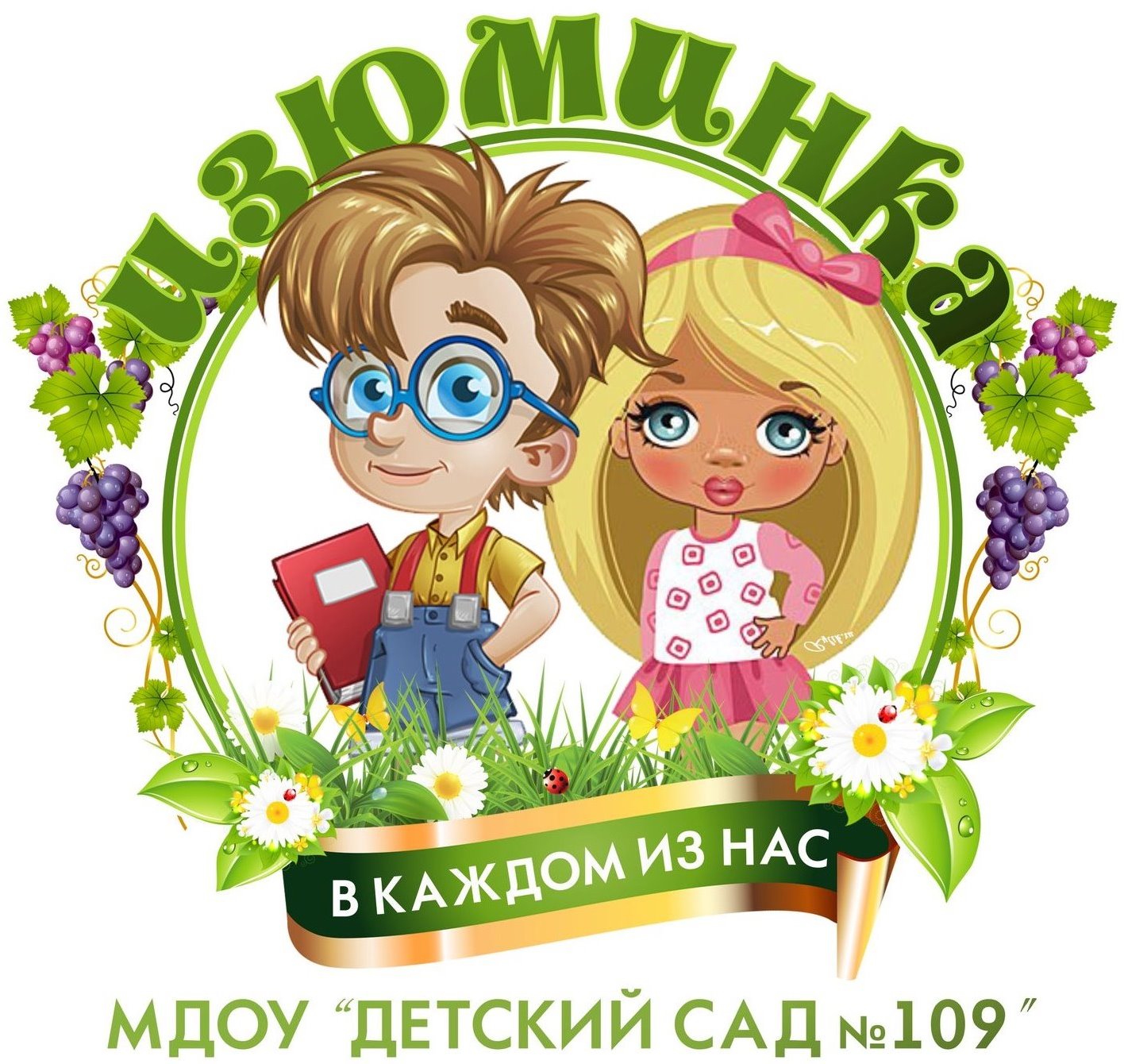 Уважаемые родители!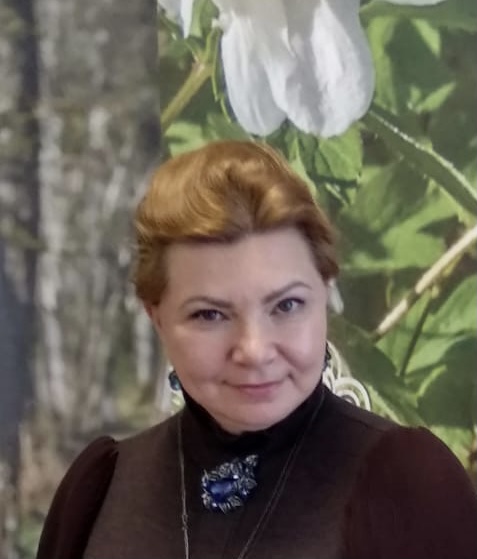 Рады приветствовать Вас на нашем портале, в интернет- журнале Планета детства «Изюминка» всеми нами любимогоМДОУ «Детский сад № 109»Мы надеемся, что вы найдете на страницах нашего журнала полезную и интересную информацию и примите активное участие в формировании тематики следующих выпусков. Нам очень важно ваше мнение.Желаем Вам приятного чтения.Главный редактор журналаПланета детства «Изюминка», заведующий Усанина Наталия Сергеевна«Дети и музыка в детском саду»Хочется рассказать, что происходит на занятиях музыки в детском саду. Ведь все что вы видите на концерте достигается во время занятий по музыки.     Но сначала расскажу о том, как организована работа по музыкальному развитию. Для того, чтобы все стороны музыкального развития были учтены и сбалансированы, существуют программы по музыкальному воспитанию. Занятия по музыкальному развитию проводится два раза в неделю. Кроме этого перед праздниками проводятся дополнительные групповые и подгрупповые, индивидуальные занятия. Основные задачи музыкального воспитания:- развивать музыкальные и творческие способности детей (с учетом возможностей каждого) посредством различных видов музыкальной деятельности;- формировать начало музыкальной культуры, способствовать развитию общей духовной культуры.     Перечисленные задачи решаются через 5 видов музыкальной деятельности: пение — это основной вид музыкальной деятельности в детском саду; музыкальное движение — это различные упражнения, танцы, игры; слушанье музыки – классической, современной, народной; игра на музыкальных инструментах и игра-драматизация. С развитием музыкальных способностей у детей развиваются и специфичные для каждого вида деятельности навыки, и умения. Детство является периодом, наиболее благоприятным для становления музыкальных способностей, упущение которого невосполнимо. Музыкальные способности, как и любые другие, формируются и развиваются в деятельности.Для чего же нужна музыка в детском саду, в раннем детстве?      Все начинается с детства, в том числе и культура – и общая, и художественная, т.е. связанная с приобщением к искусству. Её основы закладываются уже в детском саду, на непосредственно образовательной деятельности по музыкальному развитию, рисованию, художественной литературой, театром. Детский сад беднеет и «гаснет», если дети лишаются даже одного из этих видов занятий, каждый из которых вносит свой уникальный вклад в общее и художественное развитие ребенка. Велико влияние искусства и художественного образования на человека в период его становления. Поэтому остановимся на самых общих линиях этого влияния.Прежде всего, нужно сказать о значении музыки в развитии эмоциональной сферы личности.     Известно, что эмоциональная сфера является ведущей в психическом развитии в дошкольном детстве. Она играет решающую роль в становлении личности ребенка, развитии его высших психических функций, регуляции поведения. Известно также, что гармония личности ребенка возможна только при условии нормального, синхронного развития двух основных сфер его психики – интеллектуальной и эмоциональной, при условии «единства интеллекта и аффекта».       Известный психолог Л.С.Выготский писал о феномене «засушенное сердце» (отсутствие чувства), наблюдавшегося у его современников и связанном с воспитанием, направленным на логическое и интеллектуальное поведение, не потеряло актуальности и в наше время, когда «обесчувствованию» способствует технологизация жизни. Замыкаясь на телевизоре, компьютерах, дети стали меньше общаться со взрослыми и сверстниками. Современные дети стали менее отзывчивыми к чувствам других, поэтому работа по развитию эмоциональной сферы очень актуальна и важна.Праздники в детском саду     И родители, и дети с нетерпением ждут детсадовских праздников, которые также называют утренниками. Малыши радуются тому, что родители придут на них посмотреть, а родителям представляется возможность окунуться в собственные детские воспоминания. Но утренники в детском саду устраиваются не только для того, чтобы порадовать родителей и воспитанников, погрузив их в атмосферу праздника. Есть и другие, более важные цели и причины.Зачем нужны праздники в детском саду      Во-первых, подготовка к празднику является отличным стимулом для детей на занятиях по развитию речи и музыке. Малыши разучивают песни, стихи и танцевальные движения не просто так, а для того, чтобы потом продемонстрировать все свои умения родителям на детском утреннике, да еще получить за это подарки, которые тоже занимают не последнее место в мотивации ребенка. Таким образом, воспитатель всегда может объяснить ребенку, для чего проводится то или иное занятие и почему нужно стараться. А когда у малыша есть конкретный стимул, он и заниматься будет усерднее. Во-вторых, детсадовский утренник – это своего рода отчет воспитателей перед родителями о проделанной работе. Праздник в детском саду наглядно демонстрирует родителям, чему научилось их чадо за последние несколько месяцев посещения садика. Кроме того, это возможность для родителей получить представление о том, какие у ребенка взаимоотношения с коллективом и с другими детьми. Ведь мы узнаем о том, что творится за стенами детского сада только со слов воспитателей и самого ребенка. В-третьих, праздник в детском саду позволяет родителям сравнить навыки своего ребенка с умениями сверстников, и, возможно, выделить какие-то проблемные моменты, над которыми стоит поработать дома. Помимо этого, вы можете оценить поведение ребенка в коллективе: насколько он общителен, не стесняется ли он, и достаточно ли он дисциплинирован. Надо сказать, что на утренники в младших группах родителей могут и не пригласить, потому что малыши нередко реагируют слезами на появление родителей, к которым нельзя подойти, и теряют весь интерес к празднику. Во время эпидемиологических вспышек присутствие родителей тоже, как правило, не допускается.Как проходят праздники в детском саду     Тем, кто идет на праздник в детском саду, будет интересно узнать, что собой представляет данное мероприятие. На самом деле, все детские утренники чем-то схожи. Праздники проходят в музыкальном зале, тематически украшенном в зависимости от конкретного события. Абсолютно все утренники имеют музыкальную, танцевальную и игровую составляющую. То есть дети хором поют под музыку песни, танцуют (водят хоровод, топают, хлопают в ладоши, танцуют в парах и так далее) и принимают участие в игровой сценке – например, кидают «снежки» по случаю нового года или собирают «опавшие листья» в праздник осени. Помимо этого, некоторые дети читают стихи. А завершающим этапом любого праздника является непременное награждение подарками и возможность пообщаться с родителями. Как правило, в течение учебного года в детском саду проводится 3 крупных праздника с участием родителей: праздник осени, новый год и праздник весны, приуроченный к 8 марта. Выпускной бал в завершении посещения ребёнком детского сада, в 6-7 лет. Также часто отмечают 23 февраля и масленицу, но это уже без родителей, в тесном кругу группы.Подготовка к празднику в детском саду      Если вашему ребенку досталось домашнее задание к празднику в виде стихов, которые нужно выучить, то постарайтесь обыграть этот момент так, чтобы ребенок воспринял это, как развлечение, а не как что-то обязательное. Лучший способ выучить что-то наизусть – в многократном повторении, но ваша задача – сделать это ненавязчиво. Если у малыша что-то не получается, не показывайте своего раздражения или беспокойства, потому что дети впитывают наши эмоции, как губки. Если же ребенок категорически не хочет рассказывать стихотворение на утреннике, потому что стесняется или потому что не может запомнить стишок, скажите об этом воспитателю, иначе праздник в детском саду превратится для ребенка в наказание.Вывод: «Музыка в детском саду и для чего она нужна»     Музыкотерапия - как одно из важнейших методических средств, влияющих на психическое здоровье ребенка.     Исследования известных ученых, педагогов доказывают возможность и необходимость формирования у ребенка памяти, мышления, воображения с очень раннего возраста.     Не является исключением и возможность раннего развития у детей музыкальных способностей. Есть данные, которые подтверждают факты влияния музыки на формирующийся в период беременности женщины плод и положительное ее воздействие на весь организм человека в дальнейшем.     Музыкой можно изменить развитие: ускорять рост одних клеток, замедлять рост других. Но, главное, музыкой можно влиять на эмоциональное самочувствие человека. Бессмертные музыкальные произведения Моцарта, Бетховена, Шуберта, Чайковского способны активизировать энергетические процессы организма и направлять их на его физическое оздоровление.     Для настоящей музыки не существует ничего невозможного! Необходимо лишь желать ее слушать и уметь слушать. В будущем не каждый может стать музыкантом, но музыкально образованным должен быть каждый.Музыкальный руководитель МДОУ «Детский сад № 109» Прусакова А.Б.«Не отрываясь от дел»Очень часто вы приходите домой, валясь с ног от усталости!  Сил и времени хватает только на домашние хлопоты, а игры с собственным ребенком откладываются на «потом»?В наше непростое время хорошо понятны трудности работающих родителей. Поэтому стоит обратить внимание на «игры с детьми без отрыва от домашних дел».Зачастую можно встретить такую ситуацию, когда в семье общение с ребенком сводится практически до минимума. Многие родители, обеспечивая ребенку лучшие бытовые условия, заботясь о его здоровье, упускают из виду потребность каждого ребенка в тесном контакте и общении с матерью и отцом. Родители покупают ему много красивых и интересных игрушек или какое-нибудь домашнее животное, лишь бы не мешал, не приставал с постоянными вопросами. Вот ребенок и играет в одиночестве в своей комнате или в своем детском уголке. Родители дома, но малыш не чувствует их присутствия - они не с ним, а где-то рядом, каждый занят своими делами. А ребенок от этого очень страдает, ему не хватает общения с родителями.Если вы не можете выделить специального времени для обучения малыша, есть масса простых способов уделить внимание развитию ребенка, не отрываясь от дел.Например, когда вы идете по ступенькам с вашим малышом, используйте эту возможность для того, чтобы научить его счету. Даже если ступеньки всего три - считайте их. Подъем на ступеньки может стать наглядной иллюстрацией понятий "вверх" и "вниз", "высоко" - "низко".Не проходите мимо живых существ, озвучивайте название каждого животного и насекомого, которых вы встречаете на пути, скажите несколько слов о том, что сейчас делает паучок или собачка.Когда вы едете в транспорте, показывайте ребенку проезжающие за окном автомобили и называйте цвета: "Вот едет большая красная машина", "А вот белая быстро-быстро догоняет нас". Разглядывая машины, можно изучать не только цвета, но и такие понятия, как "большой - маленький", "быстро - медленно", "грязная - чистая".Не скупитесь в разговоре с ребенком на прилагательные и эпитеты, т. к. они дают более широкое представление о мире. Покажите, как "большая черная собака" побежала за "маленьким рыжим котиком". Обращайте внимание ребенка также на негативные явления: "поломанные качели", "грязные туфли", дайте понять ему, что это нехорошие признаки. Самая главная задача - изменение вашего подхода к развитию ребенка. В любой ситуации нужно уметь найти то, что обогатит знания вашего малыша, из чего вы можете сделать небольшое занятие "между делом" для любимого крохи.Ребенок на кухне.Малышей тянет на кухню с первых же самостоятельных шагов. Ведь именно здесь - масса блестящих и непонятных, и тем более притягательных предметов, здесь хранятся разные вкусности, достоинства которых ребенок уже успел оценить, здесь родители проводят значительную часть времени за какими-то таинственными занятиями. Как же, не отрываясь от дел, помочь ребенку освоить кухонные «премудрости»?Дети обожают возиться в воде. Если у вас есть неограниченная счетчиком возможность лить теплую воду, позвольте ему поплескаться в раковине. Подставьте удобную устойчивую табуретку, защитите его одежду от брызг, а чтобы совместить полезное с приятным - дайте помыть какие-нибудь фрукты. Грязные овощи давать для мытья не стоит - на них слишком много патогенных микробов. Предложите ребенку рассказать о фрукте, который он моет: какой он по цвету, форме? Где растет этот фрукт? Можно попробовать посчитать фрукты: «Я мою первое яблоко, второе яблоко и т. д.». Можно еще предложить детям найти различия между яблоками, грушами и т. д. Все эти не хитрые игры позволят развивать у детей внимание, восприятие, мышление, расширяет его представления о себе и окружающем мире.Предложите ребенку накрыть на стол.  Начиная с 3-4 лет, ребенок уже должен привыкать к культурному поглощению пищи. Вместе с привитием навыков культурного поведения за столом, ваш ребенок будет развивать у себя пространственную ориентацию и структурно-зрительный анализ.В этом возрасте дети с увлечением участвуют в приготовлении теста.И для развития воображения, и творческого мышления такая домашняя работа просто клад!!! Предложите своему ребенку самостоятельно придать форму будущему печенью или булочке и увидите, что это будет произведение искусства!Позвольте ребенку отмерять и считать «столовые ложки» различных ингредиентов, немного перемешивать жидкие и сыпучие вещества.Точно так же можно найти и плюсы в совместной уборке квартиры. Доверьте ребенку разобрать одежду для стирки, или вытереть пыль с предметов. Эти действия помогут закрепить знания предметов мебели, одежды, а значит, расширят представления о себе и окружающем мире. Может быть, вы позволите малышу протереть пол на кухне? Тогда, помимо физического развития, ваш ребенок научится ориентироваться в пространстве, планировать свою деятельность.Ну и пусть вам придется немного переделать за своим ребенком, он ведь только учится!А если у вас все же выдалась свободная минутка, когда вы можете присесть и отдохнуть, дожидаясь закипания супа, то можно с ребенком и поиграть вот в какие игры:ЗолушкаНасыпьте в миску макароны разного сорта (ракушки, спиральки, трубочки) и предложите малышу их рассортировать.Посчитайте вместе с ребенком, сколько макарон каждого сорта было в миске.Кроме того, макароны-трубочки можно нанизывать на шнурок, получатся бусы. Одновременно тренируется мелкая моторика.ТаймерПочти на каждой кухне есть таймер (или микроволновка с таймером).Каждый раз, устанавливая время на таймере, объявляйте вслух "1 минута", "5 минут". А когда таймер просигналит, еще раз напомните малышу о том, сколько времени прошло.Регулярные занятия с таймером развивают чувство времени.Кроме того, таймер можно использовать в качестве «звонка на переменку».Например, вы занимаетесь приготовлением пищи, а ребенок просит вас почитать книжку. Поставьте таймер на несколько минут и объясните ребенку, что обязательно почитаете, когда для вас прозвенит «звонок на переменку». Не забудьте выполнить обещание!Юный дизайнерПредложите ребенку проявить фантазию, украшая ваши блюда.Подготовьте зелень, маслины, ломтики овощей, орехи, варенье и другие «материалы». Из них можно сделать смешные рожицы, цветы, выложить мозаику на приготовленном блюде, и так далее.Настольный хоккейПоставьте на стол поднос или картонную коробку от конфет (это будет хоккейное поле, углы - ворота). Дайте ребенку горошину (мяч) и трубочку-соломинку от пакета с соком (клюшка).Пусть малыш поиграет в хоккей, пока вы занимаетесь делами.Эта «простая» игра тренирует ловкость и координацию движений.Лепка из тестаЕсли вы замесили тесто, то сделайте и для вашего ребенка небольшой кусочек теста из 1,5 чашек муки, 0, 5 столовой ложки соли, 0, 25 чашки воды (добавлять постепенно) и 0, 25 чашки растительного масла (добавлять постепенно), можете еще добавить немного краски. Пусть ребенок вылепит из этого теста игрушки, еду для кукол, или просто помнет в своих ручках.Такое тесто, упакованное в полиэтиленовый пакет, можно долго хранить в холодильнике.Картины сольюМногие из вас, наверное, видели и восхищались янтарными картинами, выполненными калининградскими художниками. Подобное произведение искусства можно сделать, используя обычную поваренную соль крупного помола. Пока на плите варится обед, нарисуйте вместе с малышом на листе картона зимний пейзаж. Нанесите кисточкой на крыши домов и ветки деревьев толстым слоем клей (лучше ПВА) и сверху посыпьте солью. Когда клей высохнет, не приклеившиеся остатки соли можно стряхнуть. С помощью такой техники можно сделать пляж, платье куклы Барби, украшенное бриллиантами, и так далее.Кот в мешкеПодберите несколько небольших предметов разной формы (например, овощей, фруктов, или каких-то кухонных мелочей). Положите предметы в непрозрачный пакет. Засунув руки в пакет, ребенок должен ощупать предметы, по очереди назвать и вытащить их. Можно разнообразить игру. Взять два пакета, и в каждый положить одинаковые наборы предметов. Малыш сначала должен вынуть предмет из одного пакета, а затем на ощупь найти такой же в другом.Что пропало?Положите на кухонный стол три предмета (например, чашку, ложку, салфетку). Пусть ребенок посмотрит и назовет каждый предмет. Затем он должен закрыть глаза, а вы в это время уберите со стола один из предметов. Теперь пусть малыш откроет глаза и попробует определить, чего не хватает. Если очень просто, увеличьте количество предметов и убирайте не один, а два предмета.СоломинкиВозьмите десять пластмассовых соломинок для коктейля, и бросьте на стол. Ребенок должен осторожно собрать их по одной штучке так, чтобы не сдвинуть лежащие рядом. Посчитайте вместе, сколько соломинок удалось собрать, а сколько осталось?Холодно - горячоПусть малыш выйдет из кухни, а вы в это время спрячьте какой-нибудь вкусный сюрприз для него (например, маленький пакетик орешков или конфету). Позовите ребенка обратно, и предложите найти сюрприз, направляя его подсказками «холодно», «теплее», «горячо».ФокусПокажите малышу фокус. Налейте в чашку немного воды, затем накройте ее листочком бумаги. Прижимая бумагу рукой, переверните чашку вверх дном. Теперь, осторожно отведите руку. Вода не выливается! (Фокус лучше проводить над раковиной).Кораблики и подводные лодкиПоставьте перед ребенком кастрюлю с водой. Дайте ему крышки от банок (это будут корабли), на них положите какие-нибудь мелкие предметы, например, фасолинки (это моряки). Пусть малыш поиграет с этими корабликами, пока вы будете готовить обед. Предложите ребенку несколько разных предметов, и пусть он отгадает, какие из них будут плавать в воде, а какие нет? Потом, разумеется, надо проверить на практике.ЗагадкиЗагадайте ребенку загадки про овощи, фрукты, и другие продукты. Например, «Он зеленый, с пупырышками». Если малыш затрудняется, продолжите «Я его положила в салат». До тех пор, пока он не отгадает. Можете предложить логические загадки. Например, «Назови фрукт и овощ одинакового цвета» (апельсин и морковка), «Ею можно есть мясо, но нельзя есть суп» (вилка).Играя с ребенком таким образом, вы не только приучаете его к труду, развиваете его психическую деятельность, но и даете ему самое необходимое - элементарное общение, душевное тепло и сердечность.Недостаточное проявление родительской ласки и любви постепенно превращают малыша в замкнутого «буку».Воспитатель МДОУ «Детский сад № 109» Команина Е.Е.Советы логопеда по развитию речи у детей раннего дошкольного возраста     Для того чтобы речь ребенка развивалась правильно, чтобы он владел ею в полной мере в дальнейшем, родителям необходимо соблюдать ряд условий:Не старайтесь ускорить ход естественного речевого развития ребенка. Не перегружайте его речевыми занятиями. Игры, упражнения, речевой материал должны соответствовать его возрасту.В общении с ребенком следите за своей речью. Говорите с ним не торопясь, звуки и слова произносите четко и ясно, при чтении не забывайте о выразительности. Непонятные слова, обороты, встречающиеся в тексте, непременно объясните малышу.Не подделывайте под детскую свою речь, не злоупотребляйте также и уменьшительно-ласкательными суффиксами - все это тормозит речевое развитие ребенка.Своевременно устраняйте недостатки речи ребенка. Стремясь указать неточности и ошибки, встречающиеся в его речи, будьте чрезвычайно осторожны и ни в коем случае не смейтесь над малышом. Самое лучшее - тактично поправьте его и покажите, как надо произнести то или иное слово. Если ребенок торопится высказать свои мысли или говорит тихо, напоминайте ему: говорить надо внятно, четко и не спеша.Не оставляйте без ответа вопросы ребенка. И не забудьте проверить: понятен ли ему ваш ответ?Раз в месяц записывайте речь ребенка на магнитофон. На первом году жизни можно записать гуление, лепет, первые слова малыша. В дальнейшем - беседы с ребенком, его речь во время игр, чтение стихов, пересказ прочитанного, а также самостоятельные высказывания. Время записи - от 1 до 5-10 минут (в более старшем возрасте), при этом не забывайте указывать возраст ребенка. Такие записи не только помогут в работе над речью, но со временем будут хорошим подарком для сына или дочери.Следите за тематикой занятий в группе, которую посещает Ваш ребенок. Закрепляйте эту же тему дома (новые изученные слова, стихи, загадки, скороговорки, песни).Учитель-логопед МДОУ «Детский сад № 109»Конюхова С.В.Советы учителя-дефектолога родителям детей с задержкой психического развития Разговаривайте со своим ребенком во время всех видов деятельности, таких, как приготовление еды, уборка, одевание-раздевание, игра, прогулка и т.д. Говорите о том, что вы делаете, видите, что делает ребенок, что делают другие люди и что видит ваш ребенок.Говорите спокойно, в нормальном темпе, с интонацией.Говорите, используя, правильно построенные фразы, предложения. Ваше предложение должно быть на одно-два слова длиннее, чем предложение ребенка. Если ваш ребенок пока еще изъясняется только однословными предложениями, то ваша фраза при активном общении с ним должна состоять из двух слов.Задавайте ребенку открытые вопросы. Это будет стимулировать вашего ребенка использовать несколько слов для ответа. Например, спрашивайте: «Что мальчик делает? вместо «Мальчик играет?». Если ребенок затрудняется в ответе, задавая вопрос, используйте слово «или». Например, «Мальчик бегает или играет?»Выдерживайте временную паузу, чтобы у ребенка была возможность подумать, прежде чем говорить и ответить на вопросы.Слушайте вместе звуки и шумы, которые нас окружают. Скажите ребенку: «Послушай, как лает собака, а вот шумит ветер и т.д. А потом спросите: «Что это?». Это может быть лай собаки, шум ветра, мотор самолета, шелест листвы, журчание ручейка и т.д.Расскажите короткую историю. Затем помогите ребенку ее же рассказать вам или кому-нибудь еще. При затруднениях задавайте ребенку наводящие вопросы.Если ребенок употребляет всего лишь несколько слов, помогайте ему обогащать свою речь новыми словами. Выберете четыре-пять слов (части тела, игрушки, продукты, мебель и прочее) и назовите их ребенку. Дайте ему возможность повторить эти слова. Не ожидайте, что ребенок произнесет их отлично. Воодушевите ребенка и продолжайте заучивать. После того, как ребенок произнес эти слова, вводите четыре-пять новых слов. Продолжайте добавлять слова до тех пор, пока ребенок не узнает большую часть предметов окружающей жизни. Занимайтесь каждый день.Если ребенок произноси предложение, содержащее только одно слово, начните учить его коротким фразам. Используйте слова, которые ребенок знает, и добавьте цвет, размер, действие. Например, если ваш ребенок говорит мяч, последовательно научите его говорить «большой мяч», «Танин мяч», «Круглый мяч» и т.д.Большинство занятий – это игра. Не забывайте, лучше учить ребенка, играя с ним.Ребенок с нарушенным развитием нуждается в согласованных действиях родителей и специалистов. Наиболее высокие результаты развития и адаптации особенного ребенка достигаются при сочетании семейного воспитания и комплексной помощи специалистов.  Отсутствие одного из этих факторов значительно сужает перспективы развития. Научитесь терпению, понимая, что ваш ребенок особенный, понукание, принуждение и нотации вам точно не подойдут.Переключитесь на ребенка. Наблюдайте за ним. Заведите дневник наблюдения, так вы быстрее будете замечать даже незначительные изменения, что в свою очередь не позволит вам опустит руки.Перестаньте опекать ребенка, давайте самостоятельность, но под контролем, так как полная свобода действия тоже не решит проблему. Выполняйте с ребенком домашнее задание. Вместе с ним, но не за него. Для этого напомню, сосредоточенность на материале на первых порах будет от 8 до 15 минут, после этого ребенку надо дать другой вид деятельности. Особое внимание следует уделить занятиям по развитию речи, тренировке памяти, внимания. И, наверно, самый главный совет, оставайтесь всегда позитивным, создавайте для ребенка атмосферу комфорта, радости от учения. Всегда надо помнить, что ЗПР-это не приговор на всю жизнь. От совместных усилий родителей, специалистов и в некоторых случаях медицинского учреждения зависит дальнейшее развитие ребенка. Учитель-дефектолог МДОУ «Детский сад № 109»Шведова О.С.Дети в возрасте семи лет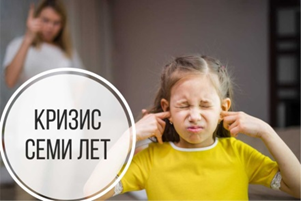 Кризис 7 лет – это один из переломных моментов развития ребёнка, отделяющий один возрастной этап от другого.Процесс перестройки личности, сознания представляет собой комплекс внутренних изменений. Кризис может начаться в 5, 6 или 8 лет и длиться от нескольких месяцев до пары лет.Его протекание напрямую зависит от индивидуальных особенностей, а также степени благоприятности окружающей среды, стиля воспитания, ситуации успеха.Во время перехода с одной возрастной ступени на другую дети сильно меняются, становятся трудновоспитуемыми. Ребёнка 7 лет отличает утрата детской непосредственности, переживания, желания и их выражения, поведение, дети утрачивают наивность, прямолинейность. Помимо внешних изменений (активный рост, смена зубов) они ярко, открыто демонстрируют симптомы периода внешне: манерничество, капризность, вертлявость, паясничанье,                                                                                        клоунада.Потеряв непосредственность, ребёнок обретает относительную свободу от окружающей действительности за счёт произвольности психической и поведенческой активности.Дети начинают осознавать собственные переживания.В этом возрасте формируются: требовательность к себе; самооценка; уровень запросов к собственно успешности.К 7 годам значительно расширяется кругозор – в общении с окружающими появляются новые темы, которые связанны с более важными, а иногда риторическими вопросами бытия, которые связаны с поиском собственного места в огромном мире.Дети проявляют интерес к: политике; происхождению мира; жизни других народностей; границам реальности;                                                                                      вопросам этики, морали.Активно расширяется не только сфера интересов старшего дошкольника, но и круг социальных связей. Взаимоотношения со сверстниками, значимыми взрослыми становятся более важными.Дети понимают, как правильно себя вести в общении с другим человеком, находясь в определённых условиях.При установлении контактов ребёнок действует уже не под влиянием резко возникших порывов, а с обязательным учётом характеристик, которые задают контекст конкретной ситуации.К концу дошкольного возраста преобразуется и характер общения со сверстниками:Усиливается субъектное отношение.Появляются устойчивые, близкие связи, не зависящие от конкретных обстоятельств общения.Формируется дружба, привязанность, забота, эмпатия.Учитываются специфические для детского сообщества правила поведения.Кризисный этап в жизни ребёнка может начаться задолго до наступления семи лет, например, в 5.У одних детей он протекает не сильно выраженно или остро, заканчивается уже спустя нескольких месяцев.Другие дети демонстрируют все возможные проявления кризиса, а сам этап может длиться пару лет.Многие родители отмечают, что ребёнок становится непослушным, упрямым, раздражительным, капризным именно в преддверии школы. Поведение детей преимущественно в это время становится демонстративным, вызывающим. 	Мышление старшего дошкольника становится более критичным, логическим. Он способен точно анализировать, оценивать окружающую действительность, поведение других людей.Теперь на смену неопределённым мечтам о взрослости приходит желание стать полноценным членом общества, самостоятельно принимать решения, брать на себя ответственность за результат любой деятельности.При этом старший дошкольник преимущественно противопоставляет себя родителям, вступает в противоречие в попытках отстоять собственную независимость.Дети 7 лет замечают различные мелочи, которые раньше ускользали из поля внимания, использовать наблюдения в качестве аргумента для спора.К позитивным моментам кризиса семи лет можно отнести  приобретения, которые формируются  по успешному завершению  сложного жизненного этапа.Среди них: самостоятельность; интерес к учебной деятельности; появление новых увлечений.Развитие ребёнка приобретает разносторонний характер, что неизменно сказывается на его дальнейшем будущем. 	Дети начинают активно проявлять свою самостоятельность, однако интерес к определённому занятию, после которого не следует одобрение или похвала, быстро пропадает.Ребёнку открывается необъятный комплекс эмоций, переживаний, он становится уязвимым и обидчивым, учится контролировать собственные чувства, что в дальнейшем во многом определит характер эмоциональных контактов, в первую очередь, с родителями.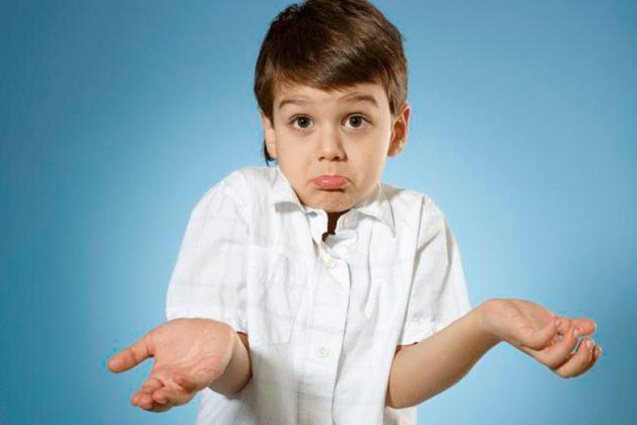 К негативным проявлениям кризиса 7 лет можно отнести:                                                                                     непослушание,                                                                                                     капризность,                                                                                                            раздражительность,                                                                                                             негативизм или отрицание правил,                                                                                                                                                           запретов.Ребёнок часто начинает вступать в конфликтные ситуации, пытаясь оспорить ранее выполняемые обязанности.Подобная реакция нередко вызывает ответную раздражительность со стороны родителя. Дети становятся скрытными, начинают хитрить, осознанно врать даже в ситуациях, где ложь объективно не оправданна. Упрямство демонстрируется не из-за определённых условий, а по причине плохого настроения на данный момент времени.Кризис 7 лет – это этап, который переживается не только самим ребёнком, но и всем его близким окружением. Родителям следует создавать оптимальные условия для доверительного общения, выражать негативные чувства приемлемым способом, выстраивать взаимодействие с ребёнком на равных: «Я понимаю, что ты сейчас чувствуешь (злость, обиду, печаль, страх) и не хочешь выполнять мою просьбу, но пойми и меня, я тоже испытываю (разочарование, обиду, усталость). Давай мы вместе постараемся придумать способ, который поможет избавиться от плохих эмоций».Позитивное оценивание ребёнка как личности, демонстрация доброжелательного к нему отношения – «Ты большой молодец», «Я заметила, как сильно ты старался, выполняя эту работу», «У тебя здорово получается».Грамотно указывать на допущенные ошибки, указывая на способы исправления – «Это здорово, но, мне кажется, если чуть-чуть переделать, будет намного лучше. Проверим?».Организация продуктивной деятельности – предложение разнообразных форм творчества, игр на развитие познавательных процессов.Личные разговоры. Желательно каждый день обращаться к ребёнку с вопросом о том, что произошло за день – чем он доволен, а что расстроило, понравилось ли ему заниматься, чего бы он хотел.Для формирования у ребёнка позиции школьника следует уделять особое внимание формированию произвольного поведения – умения планировать свою активность, подбирать оптимальные средства для решения задачи, анализировать результаты. Для начала можно предложить ему рассказать, какой путь он бы выбрал, если шёл от дома до магазина.ГЛАВНЫЕ ОШИБКИ РОДИТЕЛЕЙСамая распространённая деструктивная модель поведения родителя – это игнорирование или ответная агрессия.          Детей   нельзя    наказывать за манерничество или непослушание, относиться к внутреннему миру ребёнка с иронией или негативом.Родитель должен помочь старшему дошкольнику справиться с нахлынувшими эмоциями, новыми обязанностями, желаниями или побуждениями.Сущностью кризиса 7 дет является перестройка внутреннего переживания, определяющего отношение к себе, окружающей среде, потребностям и побуждениям к деятельности.То, что было интересно, важно на предыдущем этапе развития утрачивает значимость, становится относительным, менее ценным. Новообразования неизменно сопряжены с предыдущими достижениями, тем, что сложилось, сформировалось, возникло на предшествующей ступени развития.Воспитатель МДОУ «Детский сад № 109»Денисова Е.А.